ADD	IND/98/1ПРОЕКТ НОВОЙ РЕЗОЛЮЦИИ [IND-1] (ПУСАН, 2014 Г.)Роль МСЭ в улучшении функциональности сетей с целью укрепления доверия к сетям электросвязи, базирующимся на протоколе ИнтернетПолномочная конференция Международного союза электросвязи (Пусан, 2014 г.),напоминаяa)	Резолюцию 101 (Пересм. Гвадалахара, 2010 г.) Полномочной конференции о сетях, базирующихся на протоколе Интернет, согласно которой Государства-Члены решили наделить МСЭ мандатом на сотрудничество и координацию с соответствующими организациями, которые участвуют в деятельности по развитию базирующихся на IP-сетей и будущего интернета;b)	Резолюцию 102 (Пересм. Гвадалахара, 2010 г.) Полномочной конференции о роли МСЭ в вопросах международной государственной политики, касающихся интернета и управления ресурсами интернета, включая наименования доменов и адреса;c)	Резолюцию 130 (Пересм. Гвадалахара, 2010 г.) Полномочной конференции об усилении роли МСЭ в укреплении доверия и безопасности при использовании информационно-коммуникационных технологий,напоминая далееa)	пункт 39 Тунисской программы, касающийся повышения доверия и безопасности при использовании ИКТ путем укрепления основы для доверия; b)	пункт 46 Тунисской программы, касающийся обеспечения неприкосновенности частной жизни и защиты личной информации и личных сведений;c)	Направление деятельности C5 Женевского плана действий "Укрепление доверия и безопасности при использовании ИКТ" при построении информационного общества, единственным координатором которого является МСЭ;d)	проводимую ИК17 МСЭ-Т работу, связанную с дорожной картой по стандартам безопасности ИКТ и другими вопросами, и проводимую ИК13 работу, связанную с сетями последующих поколений,признавая,a)	что для развития электросвязи/ИКТ необходимы осуществляемые на основе равноправия, справедливости и беспристрастности распределение и присвоение ресурсов, относящихся к сетям с коммутацией пакетов, и что требуются содействие и сотрудничество соответствующих организаций и Государств-Членов, для того чтобы обеспечить в своей политике планирование, реализацию, мониторинг и сотрудничество;b)	что для надлежащего функционирования сетей электросвязи необходимы ресурсы, а именно, наряду с прочими, ресурсы наименования, нумерации и адресации;c)	что в Резолюции 1305 Совета определены вопросы государственной политики, касающиеся международного интернета (управления электросвязью/ИКТ), такие как защита, безопасность, целостность, жизнеспособность и устойчивость интернета (электросвязи/ИКТ), и что в соответствии с Резолюцией 1336 Совета, принятой на его сессии 2011 года, была создана Рабочая группа Совета по вопросам государственной политики, касающимся интернета (РГС-Интернет), в круг ведения которой входят выявление, изучение и разработка тем, связанных с вопросами международной государственной политики, касающимися интернета, которые были включены в Резолюцию 1305 Совета;d)	что в целях обеспечения безопасности и защищенности услуг электросвязи/ИКТ Государствам-Членам необходимо разрабатывать надлежащие правовые, политические и регуляторные меры, которые должны поддерживаться техническими возможностями сетей;e)	что частный сектор должен играть активную роль в осуществлении повседневных операций, внедрении инноваций и создании стоимости; f)	что должен быть принят подход с участием многих заинтересованных сторон, насколько это возможно, на всех уровнях в целях усиления координации деятельности международных и межправительственных организаций и других учреждений, занимающихся вопросами сетей электросвязи/ИКТ на базе IP-технологий,учитывая,a)	что все будущие сети будут, очевидно, пакетными сетями, обеспечивающими предоставление различных услуг электросвязи, которые в настоящее время базируются на IP-технологиях;b)	что современные пакетные сети в настоящее время имеют большое число слабых мест безопасности, в том числе связанных с записями сетевых транзакций;c)	что иногда даже для локального разрешения адресов система вынуждена использовать ресурсы за пределами страны, что делает такое разрешение адресов дорогостоящим и в некоторой степени небезопасным; это может привести к нарушению конфиденциальности другим государством, которое может даже не начать рассматривать вопрос о нарушении конфиденциальности, ссылаясь на неприменимость законов о защите конфиденциальности в отношении лиц, не являющихся гражданами, или на то, что для граждан и лиц, не являющихся гражданами, существуют различные законы;d)	что иногда трафик связи, являющийся исходящим и завершающимся в одной стране, также выходит за пределы страны, что делает такой трафик дорогостоящим и в некоторой степени небезопасным; это может привести к нарушению конфиденциальности, при этом может даже не начать рассматриваться вопрос о нарушении конфиденциальности со ссылкой на неприменимость законов о защите конфиденциальности в отношении лиц, не являющихся гражданами, или на то, что для граждан и лиц, не являющихся гражданами, существуют различные законы;e)	что IP-адреса не распределяются смежным образом, что затрудняет отслеживание связи в случае необходимости в соответствии с национальным законодательством,решаетразрешать вопросы, содержащиеся в разделе учитывая настоящей Резолюции, на систематической основе, учитывая их высокую значимость для предоставления услуг на базе ИКТ по сетям электросвязи общего пользования, в свете роли МСЭ в "Укреплении доверия и безопасности при использовании ИКТ", выполнение которой является фундаментальной потребностью для формирования информационного общества,поручает Директору Бюро стандартизации электросвязи1	провести исследование в сотрудничестве с соответствующими организациями1, занимающимися развитием сетей, базирующихся на IP, и будущих сетей, направленное на:a)	изучение вопроса о разработке системы наименования и нумерации, в рамках которой наименование и нумерация различных стран легко различимы;b)	разработку принципов распределения и присвоения IP-ресурсов, а также управления ими, в том числе наименование, нумерацию и адресацию, которые осуществляются на систематической основе и на основах равноправия, справедливости, беспристрастности, демократии и прозрачности;c)	выработку рекомендаций относительно сетевых возможностей, позволяющих эффективно обеспечить то, чтобы разрешение адресов в отношении исходящего трафика, который пользователь планирует сделать завершающимся в той же стране/том же регионе, происходило в пределах этой страны/этого региона;2	провести исследование в сотрудничестве с соответствующими организациями1, занимающимися развитием сетей, базирующихся на IP, направленное на выработку рекомендаций относительно системы, эффективно обеспечивающей то, чтобы исходящий трафик, который планируется сделать завершающимся в той же стране, оставался в пределах этой страны;3	провести исследование в сотрудничестве с соответствующими организациями1, занимающимися развитием сетей, базирующихся на IP, направленное на выработку рекомендаций относительно эффективных способов ведения достоверных записей о транзакциях через сеть;4	провести исследование в сотрудничестве со всеми соответствующими заинтересованными сторонами, направленное на то, чтобы изучить слабые места современных протоколов, используемых в сетях электросвязи, и разработать и рекомендовать надежные, устойчивые и защищенные от несанкционированного вскрытия протоколы в целях удовлетворения требований к будущим сетям в свете ожидаемого в ближайшем будущем многократного роста трафика и числа оконечных устройств, а также с учетом потребностей IoT и M2M,предлагает Государствам-Членам и Членам Секторовпринимать активное участие в обсуждениях по этим вопросам и представлять свои вклады.______________Полномочная конференция (ПК-14)
Пусан, 20 октября – 7 ноября 2014 г.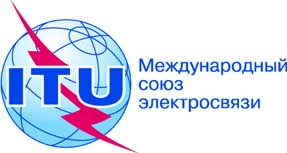 ПЛЕНАРНОЕ ЗАСЕДАНИЕПересмотр 1
Документа 98-R2 ноября 2014 годаОригинал: английскийИндия (Республика)Индия (Республика)ПРЕДЛОЖЕНИЯ ДЛЯ РАБОТЫ КОНФЕРЕНЦИИПРЕДЛОЖЕНИЯ ДЛЯ РАБОТЫ КОНФЕРЕНЦИИПРОЕКТ НОВОЙ РЕЗОЛЮЦИИПРОЕКТ НОВОЙ РЕЗОЛЮЦИИРОЛЬ МСЭ В УЛУЧШЕНИИ ФУНКЦИОНАЛЬНОСТИ СЕТЕЙ С ЦЕЛЬЮ УКРЕПЛЕНИЯ ДОВЕРИЯ К СЕТЯМ ЭЛЕКТРОСВЯЗИ, БАЗИРУЮЩИМСЯ НА протоколе ИнтернетРОЛЬ МСЭ В УЛУЧШЕНИИ ФУНКЦИОНАЛЬНОСТИ СЕТЕЙ С ЦЕЛЬЮ УКРЕПЛЕНИЯ ДОВЕРИЯ К СЕТЯМ ЭЛЕКТРОСВЯЗИ, БАЗИРУЮЩИМСЯ НА протоколе Интернет